     COVID-19 SCREENING FORM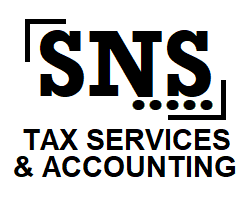       23308 John R Rd, Hazel Park, MI 48030, USA  OFFICE: (248) 632-1000	       FAX: (248) 632-1033NAME:  ____________________________________________________D.O.B.:  _____________________________________________________Please   CIRCLE    the best answer to the following questions:Have you traveled outside the United States in the last 14 days?YES      or      NOHave you traveled within the United States in the last 14 days?YES      or      NOHave you been on a cruise ship in the last 14 days?YES      or      NOHave you been in close contact with anyone that has traveled domestically or internationally in the last 14 days?YES      or      NOHave you attended any events or gatherings with more than 100 people?YES      or      NOHave you been in close contact with a person known to have the 2019 Novel Coronavirus?YES      or      NOHave you been asked to self-quarantine?YES      or      NOIn the last 72 hours, have you had a fever or lower respiratory symptoms such as a cough or shortness of breath?YES      or      NODo you have a new onset of cold symptoms such as a cough or runny nose?YES      or      NOSIGNATURE: _______________________________________________________________________________________________________________DATE: __________________________________________For more information on the COVID-19 virus and things you can do to mitigate the spread, please visit Michigan.gov/coronavirus and CDC.gov/coronavirus.